Åstadsloppet 2015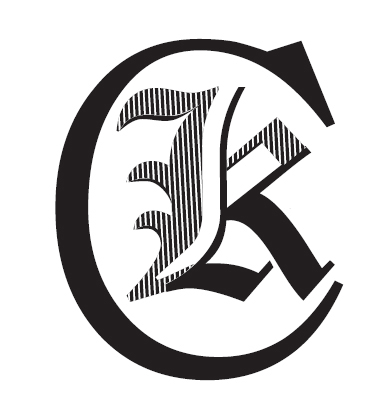 2015-10-17Resultat Karlskoga LCK:Halvmarathon Män103	Björn Robinson -65	1:32.14(Segertid: 1:08.18)(Antal i mål: 425)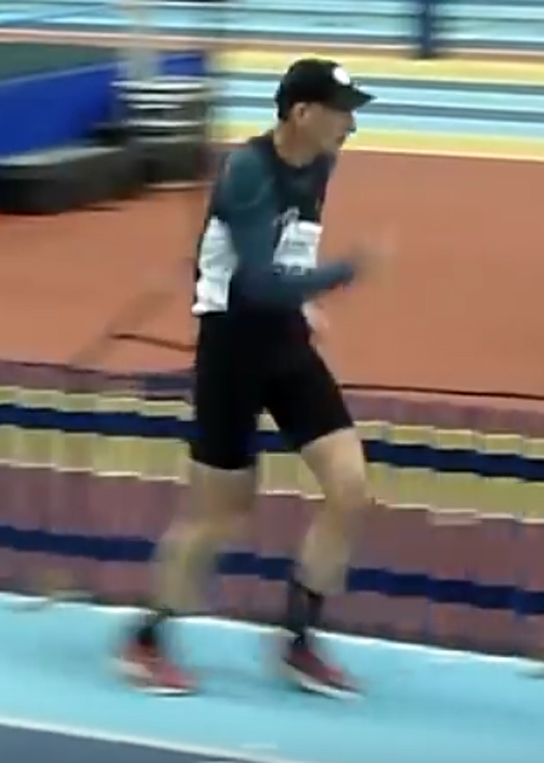 